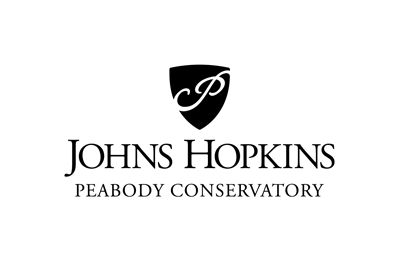 Master Class with Claire HuangciSonata in B-flat Major,   Sonata in B flat Major, K. 570				   W.A. Mozart (1756-1791)Allegro AdagioAllegrettoHanna LeeSix Klavierstücke, Op. 118				       Johannes Brahms (1833-1897)Intermezzo in A minorIntermezzo in A MajorBallade in G minorIntermezzo in F MajorRomanze in F MajorIntermezzo in E flat minorGahyun KimThursday, February 2nd, 20234:00 PMHilda and Douglas Goodwin Recital HallThe use of cameras and video or tape recorders without prior permission is strictly prohibited.Notice: For your own safety, LOOK for your nearest EXIT.  In case of emergency, WALK do not RUN, to that EXIT.  By order of the Mayor and City Council of Baltimore.